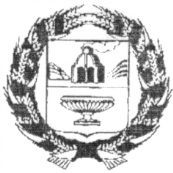 ПРОЕКТАДМИНИСТРАЦИЯ ЗАРИНСКОГО РАЙОНААЛТАЙСКОГО КРАЯП О С Т А Н О В Л Е Н И Ег. Заринск ___ .___. 2022                                                                                                  № _____В целях возмещения недополученных доходов перевозчиком, осуществляющим регулярные пассажирские перевозки по межмуниципальным маршрутам на территории Заринского района Алтайского края при продаже льготных проездных билетов отдельным категориям граждан и в соответствии с Федеральным законом от 13.07.2015 № 220-ФЗ «Об организации регулярных перевозок пассажиров и багажа автомобильным транспортом и городским наземным электрическим транспортом в Российской Федерации и о внесении изменений в отдельные законодательные акты Российской Федерации», Уставом муниципального образования Заринский район, Администрация районаП О С Т А Н О В Л Я Е Т:            1. Утвердить Положение о порядке предоставления компенсации из бюджета муниципального образования Заринский район Алтайского края в целях возмещения недополученных доходов перевозчиком, осуществляющим регулярные пассажирские перевозки по межмуниципальным маршрутам на территории Заринского района при продаже льготных проездных билетов отдельным категориям граждан (Приложение №1).            2. Утвердить типовое Соглашение о предоставлении компенсации из бюджета муниципального образования Заринский район Алтайского края в целях возмещения недополученных доходов перевозчиком, осуществляющим регулярные пассажирские перевозки по межмуниципальным маршрутам на территории Заринского района Алтайского края при продаже льготных проездных билетов отдельным категориям граждан (Приложение №2).           3. Обнародовать данное постановление в информационно-телекоммуникационной сети «Интернет» на официальном сайте Администрации Заринского района Алтайского края zarinray.ru           4. Контроль исполнения настоящего постановления оставляю за собой.     Глава района  				                                                 В.К. ТимирязевПриложение № 1к постановлению Администрации от ___________ №____ Положение о порядке предоставления компенсации из бюджета муниципального образования Заринский район Алтайского края в целях возмещения недополученных доходов перевозчиком, осуществляющим регулярные пассажирские перевозки по межмуниципальным маршрутам на территории Заринского района Алтайского края при продаже льготных проездных билетов отдельным категориям граждан.1. Общие положения. Настоящее Положение устанавливает порядок предоставления компенсации из бюджета муниципального образования Заринский район Алтайского края в целях возмещения недополученных доходов перевозчиком, осуществляющим регулярные пассажирские перевозки по межмуниципальным маршрутам на территории Заринского района Алтайского края при продаже льготных проездных билетов отдельным категориям граждан.Компенсация из бюджета Заринского района предоставляется юридическим лицам (за исключением государственных (муниципальных) учреждений), индивидуальным предпринимателям (далее – получатели компенсации) на безвозмездной и безвозвратной основе в целях возмещения недополученных доходов перевозчикам, осуществляющим регулярные пассажирские перевозки по межмуниципальным маршрутам на территории Заринского района Алтайского края при продаже льготных проездных билетов отдельным категориям граждан. Предоставление компенсации осуществляется за счет бюджетных ассигнований, предусмотренных в бюджете муниципального образования Заринский район Алтайского края.4.  Критериями отбора юридических лиц (за исключением государственных (муниципальных) учреждений), индивидуальных предпринимателей, имеющих право на получение компенсации, являются: осуществление регулярных пассажирских перевозок по межмуниципальным маршрутам на территории Заринского района; продажа проездных билетов отдельным категориям граждан.Цели, условия и порядок предоставления компенсации.Целью предоставления компенсации является возмещение недополученных доходов перевозчикам, осуществляющим регулярные пассажирские перевозки по межмуниципальным маршрутам на территории муниципального образования Заринский район Алтайского края, возникающих в результате продажи льготных проездных билетов отдельным категориям граждан.Условием для предоставления компенсации на цели, предусмотренные п.8 настоящего Положения является рассмотрение документов, предоставленные юридическими лицами, индивидуальными предпринимателями на получение компенсации. Для рассмотрения вопроса о предоставлении компенсации юридическому лицу, индивидуальному предпринимателю необходимо предоставить следующие документы: заявление на имя Главы района, с указанием полного наименования (фирменное наименование), организационно-правовой формы, места нахождения, адреса постоянно - действующего органа юридического лица, почтового адреса, необходимой суммы компенсации;заверенный подписью руководителя список отдельной категории граждан, которым были проданы проездные билеты, с указанием основания для предоставления льготной продажи проездного билета и стоимости проездного билета.Специалисты комитета строительства и жилищно-коммунального хозяйства Администрации Заринского района проверяют предоставленные документы и передает в бухгалтерию Администрации Заринского района для перечисления компенсации на указанный получателем расчетный счет.Основания для отказа в компенсации.Основаниями принятия решения об отказе в предоставлении компенсации являются:  продажа льготного проездного билета гражданам не имеющим по законам РФ на это права;непредставление или неполное представление документов, указанных в пункте 3 Положения;выявление недостоверной (искаженной) информации в представленных получателем компенсации документах. В случае принятия решения об отказе в предоставлении компенсации, Получатель вправе повторно представить в Администрацию Заринского района заявление и документы в порядке, предусмотренном настоящим Положением с целью получения компенсации.Основание для перечисления компенсации.           4.1 Основанием для перечисления компенсации является заключенное Соглашение о предоставлении компенсации (Приложение № 1 к Положению), в котором в соответствии с законодательством Российской Федерации должны быть определены размер, сроки предоставления компенсации, а также конкретная цель ее предоставления.  4.2. Размер компенсации, подлежащих финансированию из местного бюджета, определяется исходя из количества проданных льготных проездных билетов за определенный период времени. 5. Порядок обжалования принятого решения. Получатели компенсации, не согласные с принятым решением, вправе направить обращение (заявление, жалобы с приложением необходимых документов) в Администрацию Заринского района. Администрация Заринского района в течении 15-ти календарных дней рассматривает обращение и выносит решение.  Получатели компенсации, несогласные с принятым решением, вправе обжаловать указанное решение в судебном порядке в соответствии с действующим законодательством Российской Федерации.  6. Ответственность.             6.1 Получатели компенсации несут ответственность за своевременность и достоверность представленных документов в соответствии с действующим законодательством.                                                                                                                               Приложение №2к постановлению Администрацииот ____________ №____ ТИПОВОЕ СОГЛАШЕНИЕ № _____ о предоставлении компенсации из бюджета муниципального образования Заринский район Алтайского края в целях возмещения недополученных доходов перевозчиком, осуществляющим регулярные пассажирские перевозки по межмуниципальным маршрутам на территории Заринского района Алтайского края при продаже льготных проездных билетов отдельным категориям граждан.г. Заринск                                                                                   «_____» ____________ 20___г. Администрация Заринского района Алтайского края, в лице Главы района Тимирязева Валерия Климентьевича, действующей на основании Устава, именуемая в дальнейшем «Администрация», с одной стороны, и ______________________________________________________________________________________________________________________, в лице _____________________________, действующего на основании __________________, именуемое в дальнейшем, «Получатель компенсации», с другой стороны, на основании Постановления Администрации Заринского района Алтайского края от__________ № ________ «Об утверждении Положения о порядке предоставления компенсации из бюджета муниципального образования Заринский район Алтайского края в целях возмещения недополученных доходов перевозчиком, осуществляющим регулярные пассажирские перевозки по межмуниципальным маршрутам на территории Заринского района Алтайского края при продаже льготных проездных билетов отдельным категориям граждан» (далее - Положение), заключили настоящее соглашение о нижеследующем: 1. Общие положения           1.1. Предметом настоящего Соглашения согласование Сторонами размера компенсации из бюджета муниципального образования Заринский район Алтайского края недополученных доходов, связанных с предоставлением Перевозчиком льгот на проезд на автомобильном транспорте по маршрутам регулярных перевозок по нерегулируемым тарифам отдельным категориям граждан, предоставляемых в соответствии с Положением  о порядке предоставления компенсации из бюджета муниципального образования Заринский район Алтайского края в целях возмещения недополученных доходов перевозчиком, осуществляющим регулярные пассажирские перевозки по межмуниципальным маршрутам на территории Заринского района Алтайского края при продаже льготных проездных билетов отдельным категориям граждан, утвержденным постановлением Администрации Заринского района от «__» _________ 20__г. №___ (далее – льготы).           1.2. Подтверждением права пассажира на получение льгот является документ, выданный органом социальной защиты населения. Льгота предоставляется держателям в размере – 75% стоимости проезда.           1.3. Размер компенсации из бюджета муниципального образования Заринский район Алтайского края недополученных доходов, связанных с предоставлением Перевозчиком льгот на проезд на автомобильном транспорте по маршрутам регулярных перевозок по нерегулируемым тарифам отдельным категориям граждан определяется расчетным путем, в соответствии с Положением.2. Порядок и условия предоставления компенсации 2.1. Администрация имеет право: 2.1.1. Запрашивать у Получателя компенсации необходимые документы и сведения, касающиеся исполнения настоящего Соглашения. 2.1.2. Требовать от Получателя компенсации исполнения условий предоставления Компенсации. 2.1.3. В случае нарушения Получателем компенсации условий, установленных при предоставлении компенсации, требовать возврата полученных компенсации2.2. Администрация обязуется: 2.2.1. Предоставлять Получателю компенсацию недополученных доходов, связанных с предоставлением льгот в порядке и на условиях, установленных Положением. 2.2.2. Консультировать Получателя компенсации по вопросам, связанным с исполнением обязательств по Соглашению.2.3. Получатель компенсации обязуется: 2.3.1. Осуществлять регулярные перевозки автомобильным транспортом (автобус) по маршрутам регулярных перевозок граждан на территории  муниципального образования Заринский район в соответствии с требованиями, установленными законодательством Российской Федерации и Алтайского края.2.3.2. Согласовывать с Администрацией увеличение тарифа не чаще одного раза в течении года и не более, чем на индекс роста стоимости одной поездки, применяемой для расчета размера судсидии из бюджета Заринскогоперевозчикам на возмещение недополученных доходов, возникающих при оказании услуги по перевозке отдельных категорий граждан, для которых установлены меры социальной поддержки по проезду на автомобильном транспорте по маршрутам регулярных перевозок.3. Ответственность сторон              3.1. Стороны несут ответственность за неисполнение или ненадлежащее исполнение своих обязательств по настоящему соглашению в соответствии с действующим законодательством РФ.  4. Разрешение споров 4.1. Все споры и разногласия, которые могут возникнуть в связи с исполнением настоящего соглашения, будут разрешаться путем переговоров между сторонами. В случае если споры не будут урегулированы путем переговоров между сторонами, они подлежат разрешению в судебном порядке в соответствии с действующим законодательством РФ. Порядок возврата компенсации. При выявлении нарушения условий, установленных для предоставления компенсации, Администрация принимает меры по возврату компенсации в бюджет, направляет Получателю компенсации требование о возврате компенсации. Компенсации подлежат возврату Получателем компенсации в бюджет в течение 15 календарных дней с момента получения требования. При невозврате компенсации в указанный срок Администрация принимает меры по взысканию подлежащих возврату компенсации в бюджет в судебном порядке. Изменение и расторжение соглашения. Стороны имеют право вносить изменения и дополнения к Соглашению по взаимному согласию, не противоречащие действующему законодательству Российской Федерации. Такие изменения и дополнения оформляются путем оформления дополнительного соглашения, которое прилагается к Соглашению и становится его неотъемлемой частью. Основанием для расторжения соглашения является нарушение условий предоставления Компенсации. Расторжение соглашения допускается по согласованию Сторон или по решению суда. 7. Заключительные положения         7.1. Настоящее Соглашение вступает в силу с «___» _____ 2022г и действует до «31» декабря 2022 года.	 7.2.  В случаях, не предусмотренных Соглашением, Стороны руководствуются законодательством Российской Федерации. 7.3. В случае изменения юридического адреса, местонахождения, статуса или платежных реквизитов Стороны соглашения обязаны в трехдневный срок уведомить об этом друг друга. 7.4. Настоящее Соглашение составлено в двух экземплярах, имеющих одинаковую юридическую силу, один из которых передается Получателю компенсации, а другой находится в Администрации. Приложение: Перечень маршрутов регулярных перевозок по нерегулируемым тарифам.8. Юридические адреса и реквизиты сторон 	Администрация: 	Получатель компенсации: О порядке возмещения недополученных доходов перевозчиком, осуществляющим регулярные пассажирские перевозки по межмуниципальным маршрутам на территории Заринского района при продаже льготных проездных билетов отдельным категориям граждан 